ΘΕΜΑ: «Τροποποίηση της υπ’ αριθμ. 1628/64707/14-06-2017 (Β΄2194) Υπουργικής Απόφασης σχετικά με τις λεπτομέρειες εφαρμογής της χορήγησης συνδεδεμένης ενίσχυσης στον τομέα της κτηνοτροφίας, βάσει των διατάξεων της παραγράφου 4, του άρθρου 52 του Καν. 1307/2013 του Ευρωπαϊκού Κοινοβουλίου και του Συμβουλίου και το κεφάλαιο 5 του Κανονισμού (ΕΕ) 639/2014 της Επιτροπής».ΑΠΟΦΑΣΗΟ ΥΠΟΥΡΓΟΣ ΑΓΡΟΤΙΚΗΣ ΑΝΑΠΤΥΞΗΣ & ΤΡΟΦΙΜΩΝΈχοντας υπόψη: 1. Τις διατάξεις:α) Της περ. α΄ της παρ. 2 του άρθρου 62 του ν. 4235/2014 «Διοικητικά μέτρα, διαδικασίες και κυρώσεις στην εφαρμογή της ενωσιακής και εθνικής νομοθεσίας στους τομείς των τροφίμων, των ζωοτροφών και της υγείας και προστασίας των ζώων και άλλες διατάξεις αρμοδιότητας του Υπουργείου Αγροτικής Ανάπτυξης και Τροφίμων» (Α΄32), όπως η παρ. 2 τροποποιήθηκε με την παρ. 2 του άρθρου 46 του ν. 4384/2016 «Αγροτικοί Συνεταιρισμοί, μορφές συλλογικής οργάνωσης του αγροτικού χώρου και άλλες διατάξεις» (Α΄78).β) Των άρθρων 13 έως 29 του ν. 2637/1998 «Σύσταση Οργανισμού Πιστοποίησης Λογαριασμών, Οργανισμού Πληρωμών και Ελέγχου Κοινοτικών Ενισχύσεων Προσανατολισμού και Εγγυήσεων, Οργανισμού Πιστοποίησης και Επίβλεψης Γεωργικών Προϊόντων, Γενικών Διευθύνσεων και θέσεων προσωπικού στο Υπουργείο Γεωργίας και «Εταιρείας Αξιοποίησης Αγροτικής Γης» Α.Ε. και άλλες διατάξεις» (Α΄200), όπως ισχύουν.γ) Του άρθρου 90 του Κώδικα νομοθεσίας για την Κυβέρνηση και τα κυβερνητικά Όργανα, όπως κυρώθηκε με το άρθρο πρώτο του π.δ. 63/2005 «Κωδικοποίηση της νομοθεσίας για την Κυβέρνηση και τα κυβερνητικά όργανα» (Α΄98).2. Τους Κανονισμούς, όπως ισχύουν:α) (ΕΕ) αριθ. 1307/2013 του Ευρωπαϊκού Κοινοβουλίου και του Συμβουλίου, της 17ης Δεκεμβρίου 2013, περί θεσπίσεως κανόνων για άμεσες ενισχύσεις στους γεωργούς βάσει καθεστώτων στήριξης στο πλαίσιο της Κοινής γεωργικής πολιτικής και για την κατάργηση του κανονισμού (ΕΚ) αριθ. 637/2008 και του κανονισμού (ΕΚ) αριθ. 73/2009 του Συμβουλίου  (ΕΕ L 347, 20.12.2013, σ. 608).β) (ΕΕ) αριθ. 1306/2013 του Ευρωπαϊκού Κοινοβουλίου και του Συμβουλίου, της 17ης Δεκεμβρίου 2013, σχετικά με τη χρηματοδότηση, τη διαχείριση και την παρακολούθηση της κοινής γεωργικής πολιτικής και την κατάργηση των κανονισμών (ΕΟΚ) αριθ. 352/78, (ΕΚ) αριθ. 165/94, (ΕΚ) αριθ. 2799/98, (ΕΚ) αριθ. 814/2000, (ΕΚ) αριθ. 1290/2005 και (ΕΚ) αριθ. 485/2008 του Συμβουλίου (ΕΕ L 347, 20.12.2013, σ. 549).γ) Κατ’ εξουσιοδότηση Κανονισμό (ΕΕ) αριθ. 639/2014 της Επιτροπής, της 11ης Μαρτίου 2014, για τη συμπλήρωση του κανονισμού (ΕΕ) αριθ. 1307/2013 του Ευρωπαϊκού Κοινοβουλίου και του Συμβουλίου περί θεσπίσεως κανόνων για άμεσες ενισχύσεις στους γεωργούς βάσει καθεστώτων στήριξης στο πλαίσιο της κοινής γεωργικής πολιτικής και για την τροποποίηση του παραρτήματος X του εν λόγω κανονισμού (ΕΕ L 181, 20.6.2014, σ. 1). δ) Κατ’ εξουσιοδότηση Κανονισμό (ΕΕ) αριθ. 640/2014 της Επιτροπής, της 11ης Μαρτίου 2014, για τη συμπλήρωση του κανονισμού (ΕΕ) αριθ. 1306/2013 του Ευρωπαϊκού Κοινοβουλίου και του Συμβουλίου όσον αφορά το ολοκληρωμένο σύστημα διαχείρισης και ελέγχου και τους όρους απόρριψης και ανάκτησης πληρωμών καθώς και τις διοικητικές κυρώσεις που εφαρμόζονται στις άμεσες ενισχύσεις, τη στήριξη της αγροτικής ανάπτυξης και την πολλαπλή συμμόρφωση, (EE L 181, 20.06.2014, σ. 48).ε) Εκτελεστικό Κανονισμό (ΕΕ) αριθ. 641/2014 της Επιτροπής, της 16ης Ιουνίου 2014, για τη θέσπιση κανόνων εφαρμογής του κανονισμού (ΕΕ) αριθ. 1307/2013 του Ευρωπαϊκού Κοινοβουλίου και του Συμβουλίου περί θεσπίσεως κανόνων για άμεσες ενισχύσεις στους γεωργούς βάσει καθεστώτων στήριξης στο πλαίσιο της κοινής γεωργικής πολιτικής (EE L 181, 20.06.2014, σ. 48).στ) Εκτελεστικό Κανονισμό (ΕΕ) αριθ. 809/2014 της Επιτροπής, της 17ης Ιουλίου 2014, για τη θέσπιση κανόνων εφαρμογής του κανονισμού (ΕΕ) αριθ. 1306/2013 του Ευρωπαϊκού Κοινοβουλίου και του Συμβουλίου όσον αφορά το ολοκληρωμένο σύστημα διαχείρισης και ελέγχου, τα μέτρα αγροτικής ανάπτυξης και την πολλαπλή συμμόρφωση (ΕΕ L 227, 31.07.2014, σ. 69).ζ) 1760/2000 του Ευρωπαϊκού Κοινοβουλίου και του Συμβουλίου «για τη θέσπιση συστήματος αναγνώρισης και καταγραφής των βοοειδών και την επισήμανση του βοείου κρέατος και των προϊόντων με βάση το βόειο κρέας, καθώς και για την κατάργηση του κανονισμού (ΕΚ) αριθ. 820/97 του Συμβουλίου»η) 911/2004 της Επιτροπής «για την εφαρμογή του Κανονισμού (ΕΚ) αριθ. 1760/2000 του Ευρωπαϊκού Κοινοβουλίου και του Συμβουλίου όσον αφορά τα ενώτια, τα διαβατήρια και τα μητρώα των εκμεταλλεύσεων»θ) 21/2004 του Συμβουλίου σχετικά με τη θέσπιση συστήματος αναγνώρισης και καταγραφής των αιγοπροβάτων και για την τροποποίηση του κανονισμού (EK) αριθ. 1782/2003 και των οδηγιών 92/102/ΕΟΚ και 64/432/ΕΟΚ.3. Το άρθρο 33 της αριθ. 104/7056/22-1-2015 απόφασης του Υπουργού Αγροτικής Ανάπτυξης και Τροφίμων «Εθνικές επιλογές, διοικητικά μέτρα και διαδικασίες εφαρμογής των άμεσων ενισχύσεων κατ’ εκτέλεση του Καν.(ΕΕ) 1307/2013 και του Καν. (ΕΕ) 1306/2013 του Ευρωπαϊκού Κοινοβουλίου και του Συμβουλίου» (Β΄147/22-1-2015) όπως τροποποιήθηκε και ισχύει.4. Την υπ’ αριθ. 263493/16-8-04 ΚΥΑ, σχετικά με τα «Συμπληρωματικά μέτρα για την εφαρμογή του συστήματος αναγνώρισης και καταγραφής των εκμεταλλεύσεων αιγοπροβάτων και του ζωικού τους κεφαλαίου σε εφαρμογή του Καν. (ΕΚ) 21/2004 του Συμβουλίου» (Β΄ 1253), όπως ισχύει κάθε φορά.5. Την με αριθμ. 1791/74062/02.07.2015 Υπουργική Απόφαση για την «Εφαρμογή του καθεστώτος της Πολλαπλής Συμμόρφωσης σε εκτέλεση του κανονισμού (ΕΕ) 1306/2013 του Ευρωπαϊκού Κοινοβουλίου και του Συμβουλίου και τους κανονισμούς 640/2014 και 809/2014 της Επιτροπής» (Φ.Ε.Κ. 1468, τ. Β΄).6. Την από 24.01.2017 κοινοποίηση των τροποποιήσεων των μέτρων συνδεδεμένων ενισχύσεων μέσω ISAMM, σύμφωνα με το άρθρο 54 παρ. 1 του Κανονισμού (ΕΕ) αριθ. 1307/2013 του Ευρωπαϊκού Κοινοβουλίου και του Συμβουλίου και του άρθρου 67 παρ. 1 του κατ’ εξουσιοδότηση Κανονισμού (ΕΕ) αριθ. 639/2014 της Επιτροπής.7. Την υπ. αριθμ. 45072/11.6.2018 εισήγηση του Ο.Π.ΕΚ.Ε.Π.Ε.8. Το γεγονός ότι από την εφαρμογή της παρούσας δεν προκαλείται δαπάνη σε βάρος του Κρατικού Προϋπολογισμού.Αποφασίζουμε Άρθρο 1Τροποποιούμε την  υπ’ αριθμ. 1628/64707/14-6-2017 απόφασή μας ως εξής:1. Στο άρθρο 3, η παράγραφός Β2 αντικαθίσταται ως εξής:Επιλέξιμα θεωρούνται τα βοοειδή που έχουν σημανθεί και καταγραφεί και βρίσκονται στην κατοχή του βοοτρόφου για διάστημα άνω των πέντε (5) μηνών με καταληκτική ημερομηνία συμπλήρωσης της εν λόγω κατοχής εντός του έτους ενίσχυσης, χωρίς να είναι απαραίτητη η κατοχή τους κατά την υποβολή της ενιαίας αίτησης ενίσχυσης.2. Στο άρθρο 3, η παράγραφός Β3 αντικαθίσταται ως εξής:Επιλέξιμα προς πληρωμή για την ενίσχυση της παρούσας απόφασης είναι τα βοοειδή για τα οποία έχουν επιβεβαιωθεί οι όροι επιλεξιμότητας, στο σύνολο των προβλεπόμενων ελέγχων που διενεργούνται στο πλαίσιο χορήγησης των άμεσων ενισχύσεων. Επισημαίνεται ότι, προκειμένου να θεωρηθούν επιλέξιμα προς πληρωμή, τα επιλέξιμα βοοειδή που έχουν απομακρυνθεί από την εκμετάλλευση, σύμφωνα με τους προαναφερθέντες ελέγχους, θα πρέπει η εν λόγω απομάκρυνση να είναι νόμιμη.3. Στο άρθρο 3, προστίθεται παράγραφος Β4, ως εξής:Το σύνολο των επιλέξιμων προς πληρωμή βοοειδών, όπως ορίζονται στην παράγραφο Β3, εκφράζονται σε ΜΜΖ σύμφωνα με τον πίνακα μετατροπής του άρθρου 7.4. Αντικαθίσταται  η  παράγραφος Γ2 του άρθρου 3 ως εξής:Επιλέξιμα θεωρούνται τα αιγοπρόβατα ανεξαρτήτως ηλικίας και φύλου που έχουν σημανθεί σύμφωνα με τα προβλεπόμενα στην παρ. 4 του αρ. 5 και έχουν καταγραφεί σύμφωνα με την περίπτωση 12 της παρ. Γ του αρ.8, της κοινής υπουργικής απόφασης 263493/27.07.2004 (ΦΕΚ 1253, τ.Β΄), όπως τροποποιήθηκε από την κοινή υπουργική απόφαση 134167/18.4.2011 (ΦΕΚ 823, τ.Β΄), και τα οποία διατηρούνται στην εκμετάλλευση για περίοδο που ξεκινάει από την ημερομηνία υποβολής της αίτησής τους έως και 15/12 του έτους ενίσχυσης.5. Η παράγραφός   1Α, του άρθρου 5, αντικαθίσταται ως εξής:Για το Μέτρο 1, η επιθυμία του βοοτρόφου να λάβει τη συνδεδεμένη ενίσχυση, χωρίς να είναι απαραίτητη η εκ των προτέρων δήλωση των επιλέξιμων ζώων από τους δικαιούχους σύμφωνα με το άρθρο 21 του Καν. 809/2014.6. Στο άρθρο 5, η παράγραφος 2 αντικαθίσταται ως εξής:Να διατηρούν στην εκμετάλλευσή τους το πλήθος των επιλέξιμων βοοειδών (μέτρο 1) όπως ορίζεται στην παράγραφο Β2 του άρθρου 3 και το πλήθος των επιλέξιμων αιγοπροβάτων (μέτρο 2) που δηλώνουν κατά τα προβλεπόμενα στην παράγραφο 1 για το χρονικό διάστημα που ορίζεται στην παράγραφο Γ2 του άρθρου 3.7. Στο άρθρο 6, η παράγραφος 5 αντικαθίσταται ως εξής:Επιτόπιοι Έλεγχοι: Οι επιτόπιοι έλεγχοι διενεργούνται ετησίως σε ποσοστό τουλάχιστον 5% για το μέτρο 1 και 10% για το μέτρο 2, επί του συνόλου των δικαιούχων που υποβάλλουν αίτηση για το καθεστώς της παρούσας απόφασης.Οι επιτόπιοι έλεγχοι του δείγματος του Μέτρου 1 κατανέμονται σε όλο το έτος ενίσχυσης, με πολλαπλές επισκέψεις στους κτηνοτρόφους του δείγματος.8. Στο άρθρο 7, η παράγραφος   2 αντικαθίσταται ως εξής:Μέτρο 1: Εφόσον τηρείται η υποχρέωση της παρ. 1Α, του άρθρου 5 της παρούσης, ο συνολικός αριθμός των προσδιορισθέντων για πληρωμή ΜΜΖ βοοειδών της εκμετάλλευσης του δικαιούχου, προκύπτει λαμβάνοντας υπόψη τις επιλέξιμες προς πληρωμή ΜΜΖ βοοειδών, όπως ορίζονται στην παρ. Β4 του άρθρου 3 και τα ευρεθέντα επιλέξιμα βοοειδή κατά τους διοικητικούς και επιτόπιους ελέγχους, όπως ορίζονται στο άρθρο 6.9. Στο άρθρο 9, η παράγραφος 2 αντικαθίσταται ως εξής:Εφόσον διαπιστωθεί απόκλιση:Α. Για το Μέτρο 1 μεταξύ των επιλέξιμων και των επιλέξιμων προς πληρωμή βοοειδών,Β. Για το Μέτρο 2, μεταξύ των δηλωθέντων και προσδιορισθέντων επιλέξιμων αιγοπροβάτων, μη συμμόρφωση ως προς τα κριτήρια επιλεξιμότητας, τις δεσμεύσεις ή άλλες υποχρεώσεις που απορρέουν και οφείλονται στον γεωργό, εφαρμόζονται οι μειώσεις που προβλέπονται στα άρθρα 64 και 77 του Καν (ΕΕ) 1306/2013 και στο άρθρο 31 του Καν (ΕΕ) 640/2014.Άρθρο 2Η ισχύς της παρούσας απόφασης αρχίζει από το έτος ενίσχυσης 2018.Η απόφαση αυτή να δημοσιευτεί στην Εφημερίδα της Κυβέρνησης.Ο ΥΠΟΥΡΓΟΣ        ΑΓΡΟΤΙΚΗΣ ΑΝΑΠΤΥΞΗΣ& ΤΡΟΦΙΜΩΝ      ΕΥΑΓΓΕΛΟΣ ΑΠΟΣΤΟΛΟΥΕΛΛΗΝΙΚΗ ΔΗΜΟΚΡΑΤΙΑΥΠΟΥΡΓΕΙΟ ΑΓΡΟΤΙΚΗΣ ΑΝΑΠΤΥΞΗΣ & ΤΡΟΦΙΜΩΝ1. ΓΕΝ. Δ/ΝΣΗ ΑΓΡΟΤΙΚΗΣ ΑΝΑΠΤΥΞΗΣ Δ/ΝΣΗ ΑΓΡΟΤΙΚΗΣ ΠΟΛΙΤΙΚΗΣ, ΤΕΚΜΗΡΙΩΣΗΣ& ΔΙΕΘΝΩΝ ΣΧΕΣΕΩΝ ΤΜΗΜΑ ΚΑΠ & ΕΥΡΩΠΑΪΚΩΝ ΣΧΕΣΕΩΝ     Αθήνα,     14/6/2018     Αριθ. Πρωτ. 1217/84453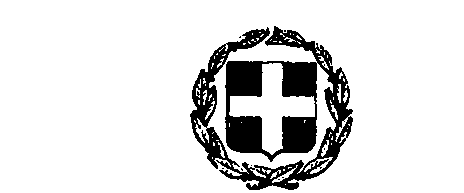 